COMUNICATO STAMPAAl via i lavori per la riqualificazione dell’ex Cinema Minerva!Dopo anni di oblio verrà restituito alla città l’ex Cinema Minerva.Galatone potrà finalmente disporre, nel cuore del centro storico, di uno spazio aggregativo predisposto per ospitare 260 posti a sedere da destinarsi ad eventi culturali, sociali, ricreativi, convegni, conferenze e proiezioni cinematografiche occasionali.In questi giorni infatti sono partiti i lavori di riqualificazione dello storico cinema, conosciuto anche come cinema Vaglio, la cui realizzazione, su progetto dell’ing. Scipione Megha, risale alla fine degli Anni Quaranta per iniziativa del cav. Giovanni Vaglio, intraprendente imprenditore agricolo con la passione del cinema, del varietà e dell’operetta.  L’edificio, destinato a spettacoli teatrali e proiezioni cinematografiche ha funzionato sino al 1987. Poi l’abbandono ed il degrado.Ammesso al Bando per il finanziamento in favore dei Comuni pugliesi di opere di urbanizzazione primariae secondaria nell’ambito di insediamenti di edilizia residenziale pubblica di cui alla Del. G.R. 31 luglio 2012 n. 1562, il progetto, il cui ammontare della spesa è di 540.000,00 Euro, ha ottenuto fondi regionali per un importo pari a 400.000,00 Euro.L’intervento realizzato in coerenza con la politica regionale di rigenerazione ecologica delle aree urbane, e in particolare con il protocollo Itaca Puglia, si basa su criteri di sostenibilità sociale ed ecologica prevedendo l’utilizzo di  sistemi costruttivi, tecnologie  e materiali che consentono di migliorare la qualità ambientale, l’efficienza energetica e la sostenibilità dell’abitare. L’intervento di riqualificazione suddetto prevede:l’adeguamento strutturale per consolidamento delle strutture esistenti e la manutenzione straordinaria di quelle con grado di criticità statico elevato;l’adeguamento impiantistico;l’adeguamento normativo in materia di abbattimento delle barriere architettoniche e di prevenzione incendi.L’ex Cinema Minerva destinato a Servizi di quartiere una volta completato potrà diventare una zona “simbolo” per Galatone e per il suo centro storico ma  anche un tassello importante nell’ambizioso  progetto di crescita e di sviluppo complessivo “Galatone Città del Galateo” .La rinascita dell’ex Cinema Minerva e la sua restituzione alla comunità potrà rappresentare il primo passo di quella agognata riqualificazione del Centro Storico nonché il volano di una serie di iniziative che migliorino l’arredo urbano, favoriscano l’insediamento di attività commerciali, centro propulsore per lo sviluppo della cultura, della promozione del territorio e della coesione sociale. Galatone, 2 dicembre 2013Segreteria del Sindaco		       Comune di Galatone	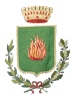 CITTÁ DI GALATONEProvincia di Lecce